Citrus academy tertiary education support bursaries for 2024:https://citrusacademy.org.za/apply-for-a-bursary/tertiary-education-support/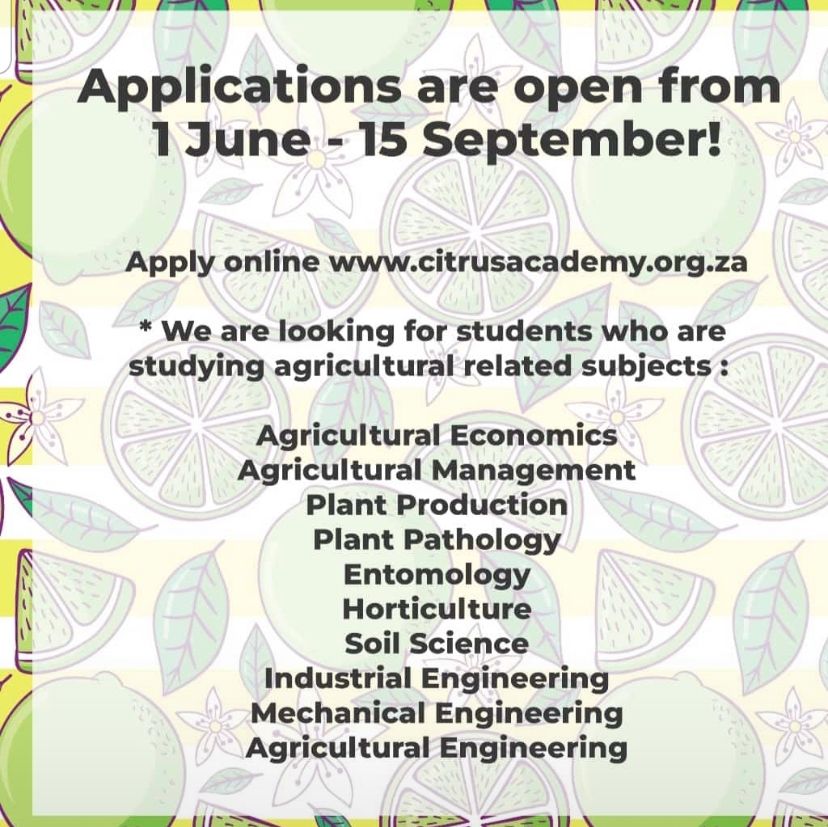 